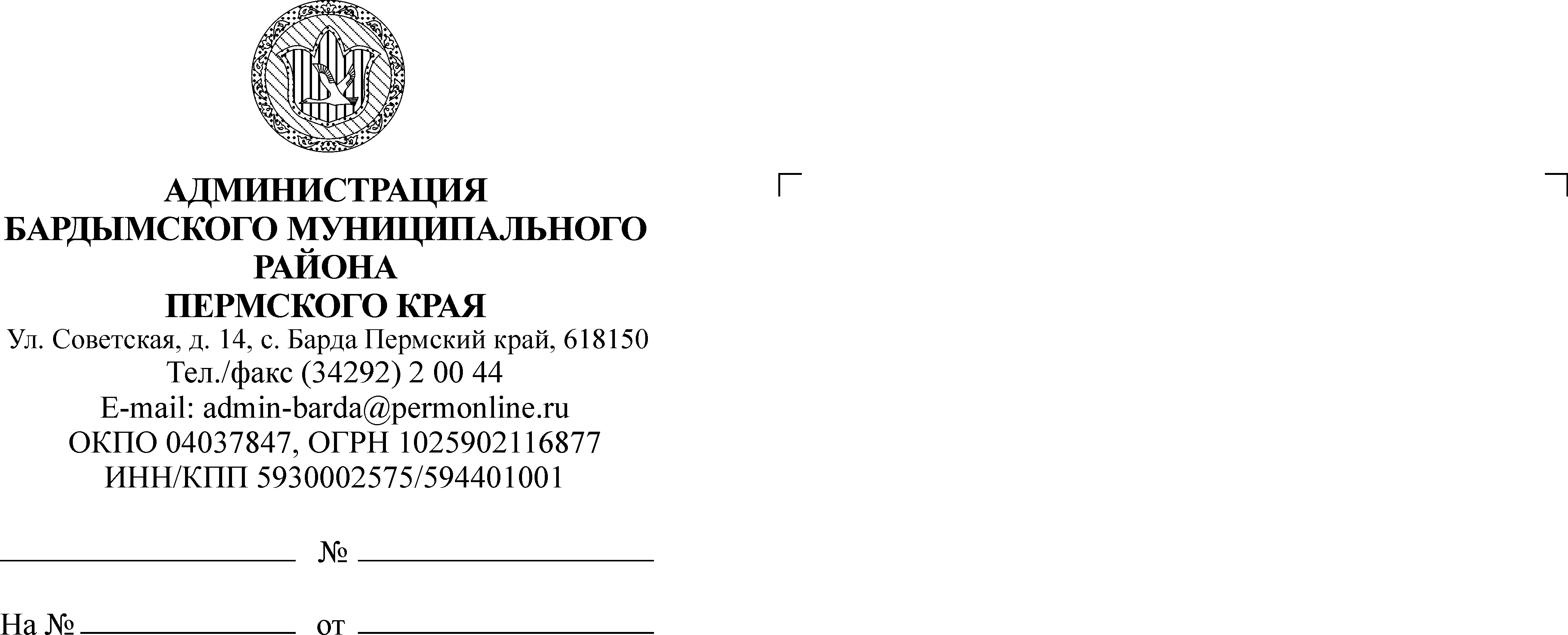  ЗЕМСКОЕ СОБРАНИЕБАРДЫМСКОГО МУНИЦИПАЛЬНОГО РАЙОНАПЕРМСКОГО КРАЯПЯТНАДЦАТОЕ ЗАСЕДАНИЕРЕШЕНИЕ28.02.2017					  		                          № 268О назначении председателя и аудиторов Контрольно-счетной палаты Бардымского муниципального районаВ соответствии с Федеральным законом от 07.02.2011 № 6-ФЗ «Об общих принципах организации и деятельности контрольно-счетных органов субъектов Российской Федерации и муниципальных образований», Федеральным законом от 06.10.2003 № 131-ФЗ «Об общих принципах организации местного самоуправления в Российской Федерации», Уставом Бардымского муниципального района, Земское Собрание Бардымского муниципального районаРЕШАЕТ:	1. Назначить на должность председателя Контрольно-счетной палаты Бардымского муниципального района Адутову Гадилю Табризовну.	2. Назначить на должность аудиторов Контрольно-счетной палаты Бардымского муниципального района:Мусину Гульсину Губдулхаевну;Ахмарову Миляушу Раифовну.	3. Настоящее решение опубликовать в районной газете «Тан» («Рассвет») и на официальном сайте Администрации Бардымского муниципального района www.barda-rayon.ru.Председатель Земского СобранияБардымского муниципального района				                Х.Г.Алапанов01.03.2017